СХЕМА ГРАНИЦ РЫБОВОДНОГО УЧАСТКА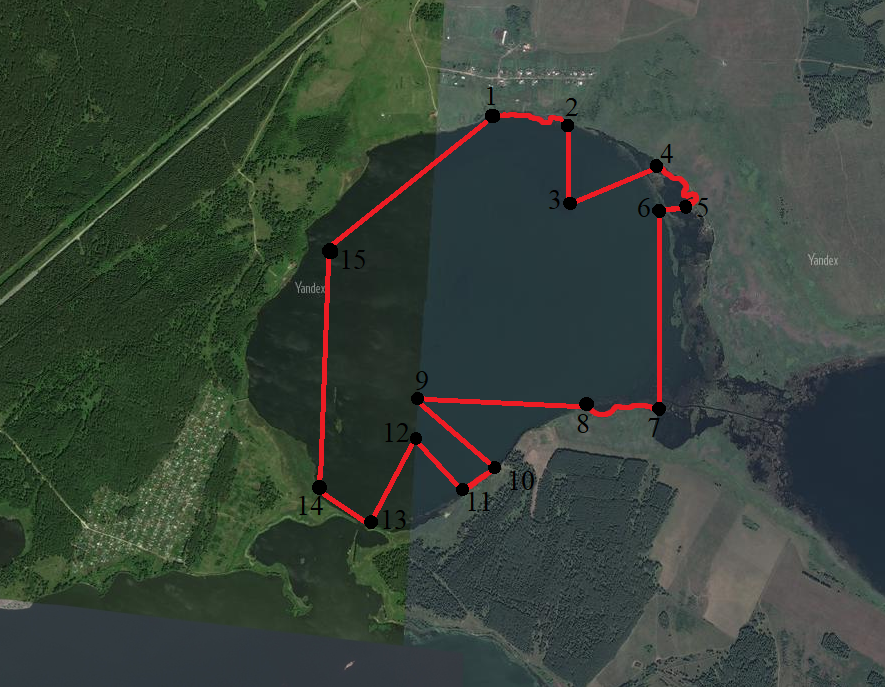 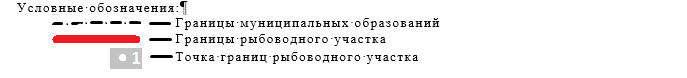 Наименование рыбоводного участкаПлощадь рыбоводного участка, гаОписание границ рыбоводного участкаГеографические координаты рыбоводного участкаГеографические координаты рыбоводного участкаГеографические координаты рыбоводного участкаЦель исполь- зования рыбоводного участкаМесто расположения рыбоводного участкаНаименование рыбоводного участкаПлощадь рыбоводного участка, гаОписание границ рыбоводного участка№ точкиС.Ш.В.Д.Цель исполь- зования рыбоводного участкаМесто расположения рыбоводного участкаУчасток озера Большой Кисегач270Акватория водного объекта, ограниченная последовательностью точек 1-15.Соединение точек 
(1-2; 4-5; 7-8; 10-11) по береговой линии.Соединение точек 
(2-4; 5-7; 8-10; 
11-15-1) по акватории водного объекта.12345678910111213141555°57'36.3"55°57'35.1"55°57'21.8"55°57'28.1"55°57'20.8"55°57'20.2"55°56'45.5"55°56'46.4"55°56'48.1"55°56'34.8"55°56'31.7"55°56'41.3"55°56'26.1"55°56'32.1"55°57'13.2"60°50'12.6"60°50'36"60°50'35.7"60°51'3.2"60°51'13.2"60°51'4.6"60°51'4.6"60°50'41.7"60°49'50"60°50'13.8"60°50'4.8"60°49'49.3"60°49'37.2"60°49'19.4"60°49'20.8"Товарное рыбоводствоКаслинский муниципальный район